CCMII->Amplitude and Midline (equation to graph)Amplitude A graph in the form ________________ or _________________ has an amplitude of ______________. The amplitude of a standard ____________ or _____________ graph is ______. The amplitude of a sine or cosine graph can be found from an equation using the following formula: Find the amplitude for each of the following: y = 3sinxy = -4cos5xy = (1/3)sinx +5The amplitude can also be found from a graph by using the following formula: MidlineThe midline is the line that ________________________________The midline is halfway between the __________ and ___________ When there is no vertical shift, the midline is always ____________. The midline can be found from a graph by using the following formula: Find the amplitude and midline for each of the following graphs:      						   2. 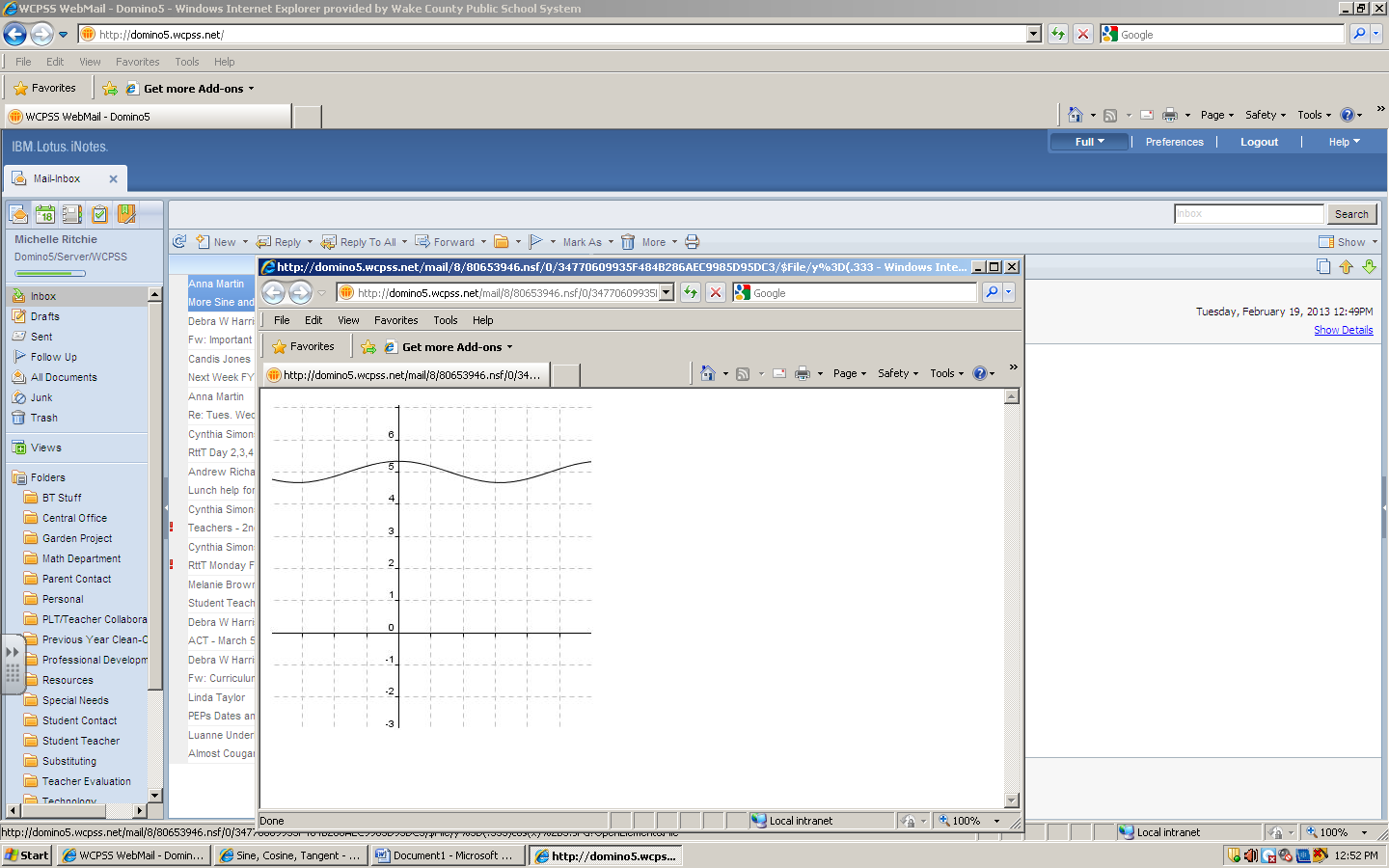 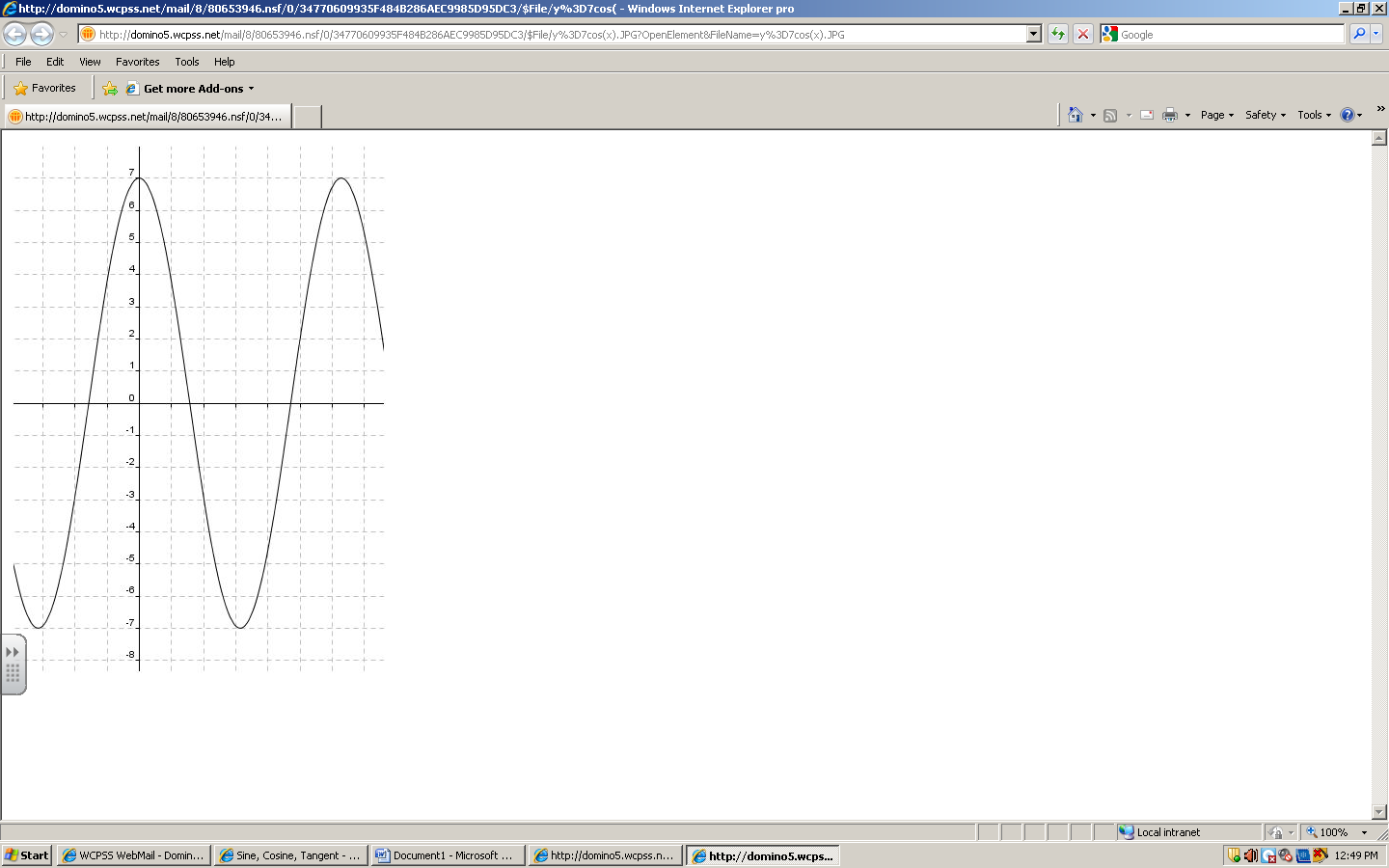 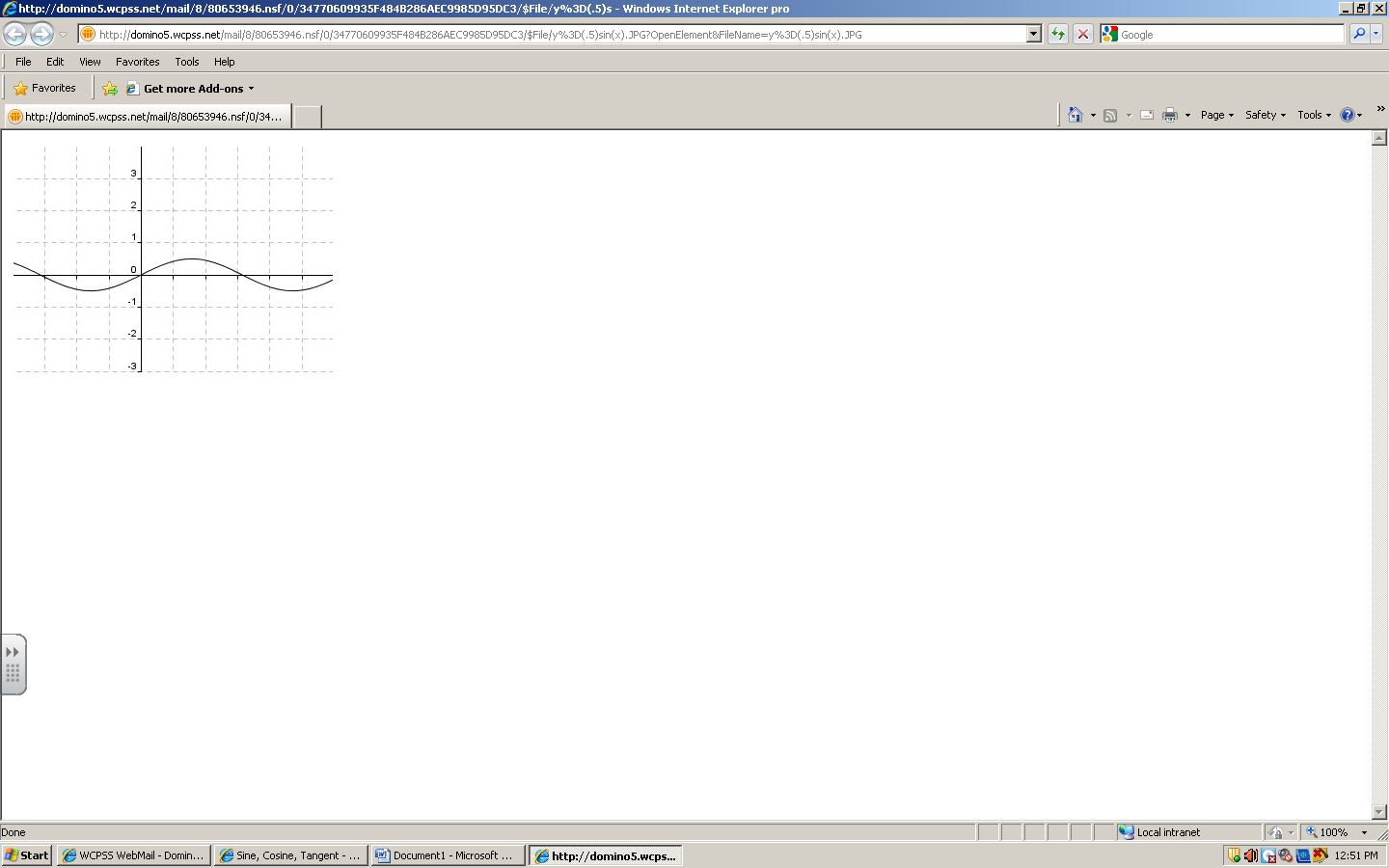 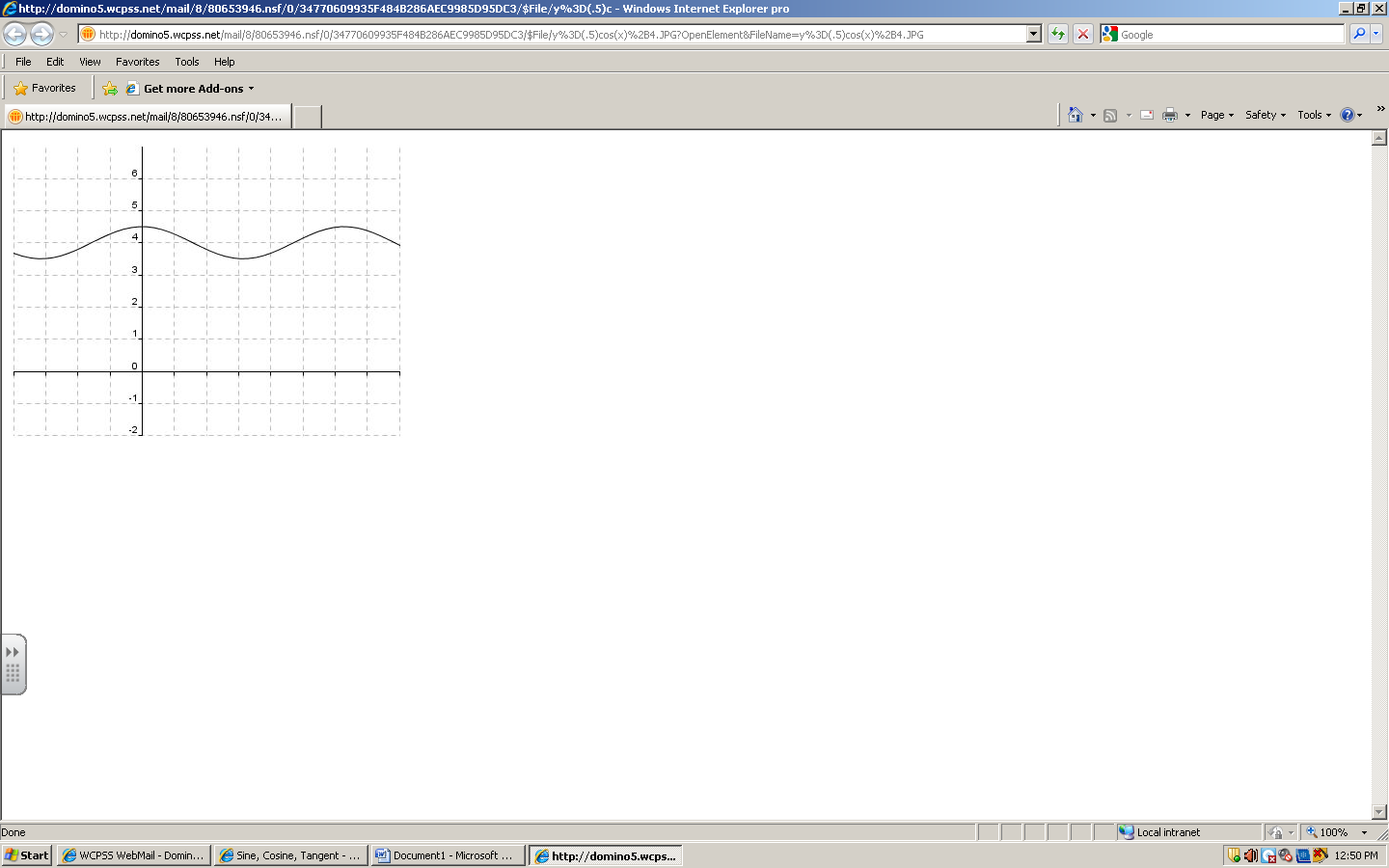     						      4. CCMIIUnit 5a  Lesson 4  Amplitude and Midline (equation to graph) TEACHER KEYAmplitude A graph in the form y = asinx or y = acosx has an amplitude of lal. The amplitude of a standard sine or cosine graph is 1. The amplitude of a sine or cosine graph can be found using the following formula: Find the amplitude for each of the following: y = 3sinx 			3y = -4cos5x		4y = (1/3)sinx +5		1/3The amplitude can be found by using the following formula: MidlineThe midline is the line that “cuts the graph in half.”The midline is halfway between the max and min When there is no vertical shift, the midline is always y = 0. The midline can be found using the following formula: Find the amplitude and midline for each of the following graphs:      				a= 7		   2.                                  a= ¼m @ y=0				    m @ y = 5    				a=1/2		4.   				a=1/2m @ y=4              		    	      m @ y=0                          